 Мастер класс для детей с ОВЗ «Волшебный мир красок»Добрый день, ребята!Сегодня мы познакомимся с нетрадиционной техникой рисования Монотопия.Я думаю, что вместе со своими родителями вы выполните эту работу.Что же такое монотопия?Моноти́пия (др.-греч. µóνος — один, единственный, др.-греч. τυπος — изображение, отпечаток) — разновидность графического искусства и техники печатной графики, не являющейся гравюрой. Изображение в этой технике наносится художником кистью масляной или типографской краской на плоскую металлическую пластину, с которой производится печать на увлажнённую бумагу под давлением на офортном станке.Работы выполненные в технике  монотопия: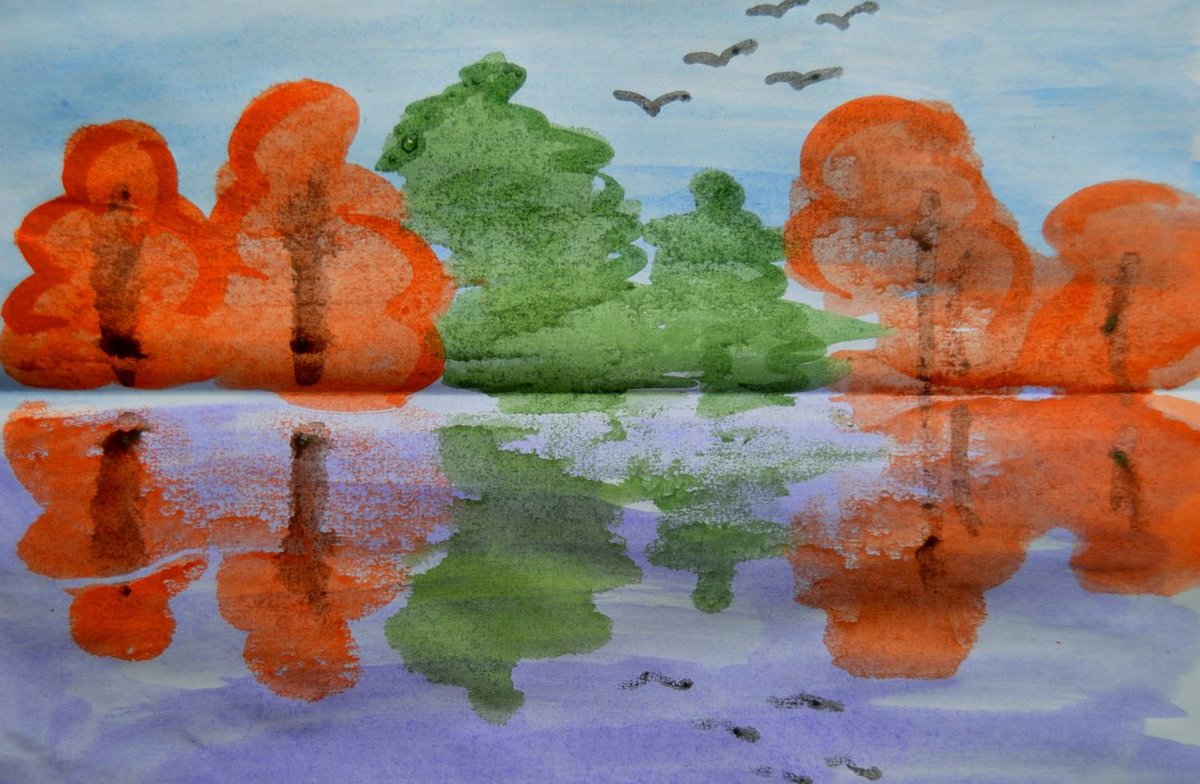 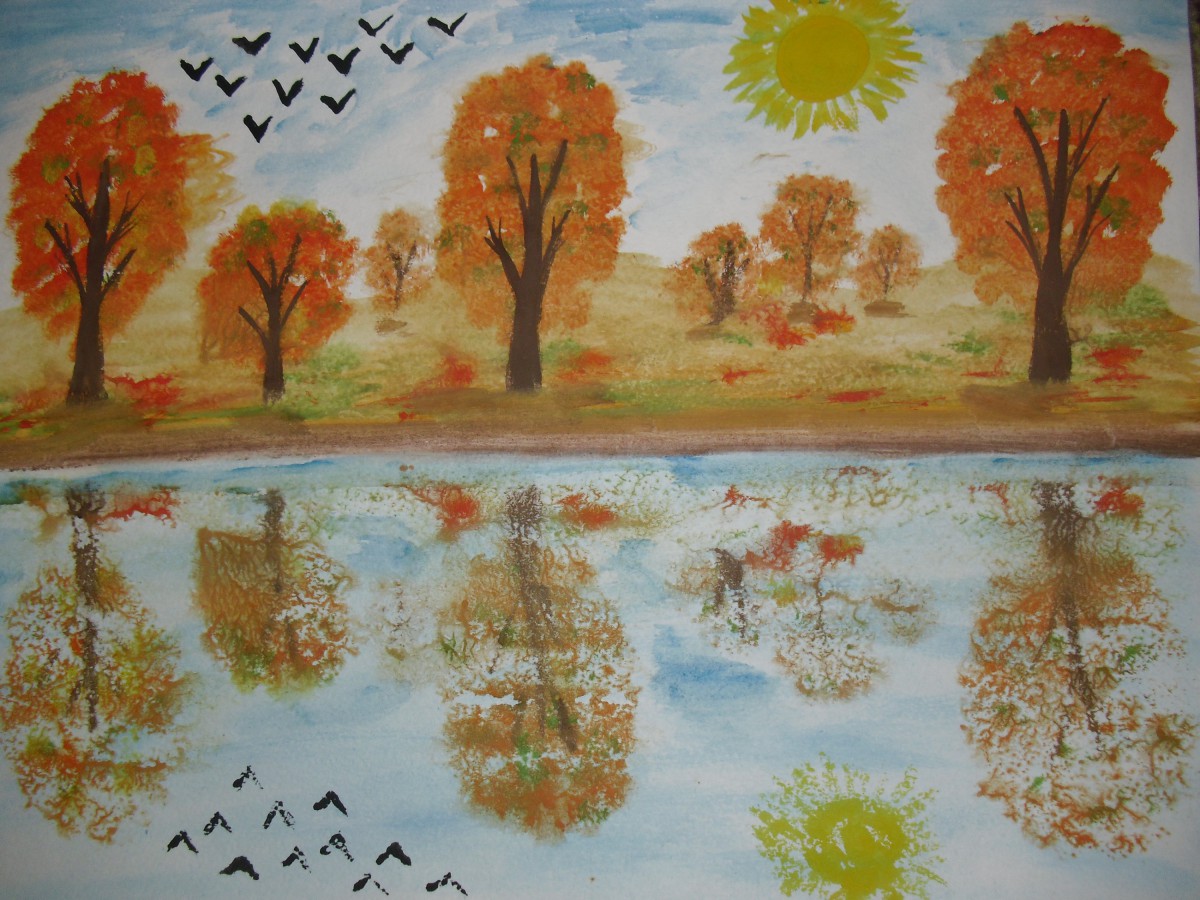 А сейчас начинаем выполнять работу: Шаг 1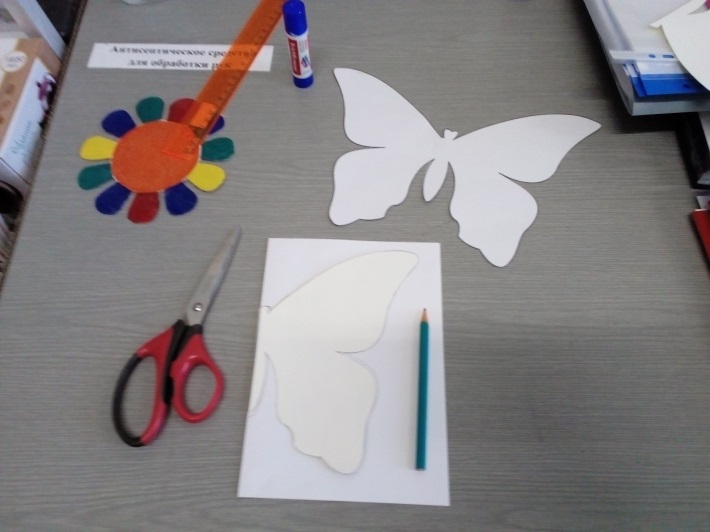 Складываем лист бумаги вдвое и на одной его половине рисуем половину изображаемого предмета (предметы выбираются симметричные).Я подготовила шаблон бабочки.Шаг 2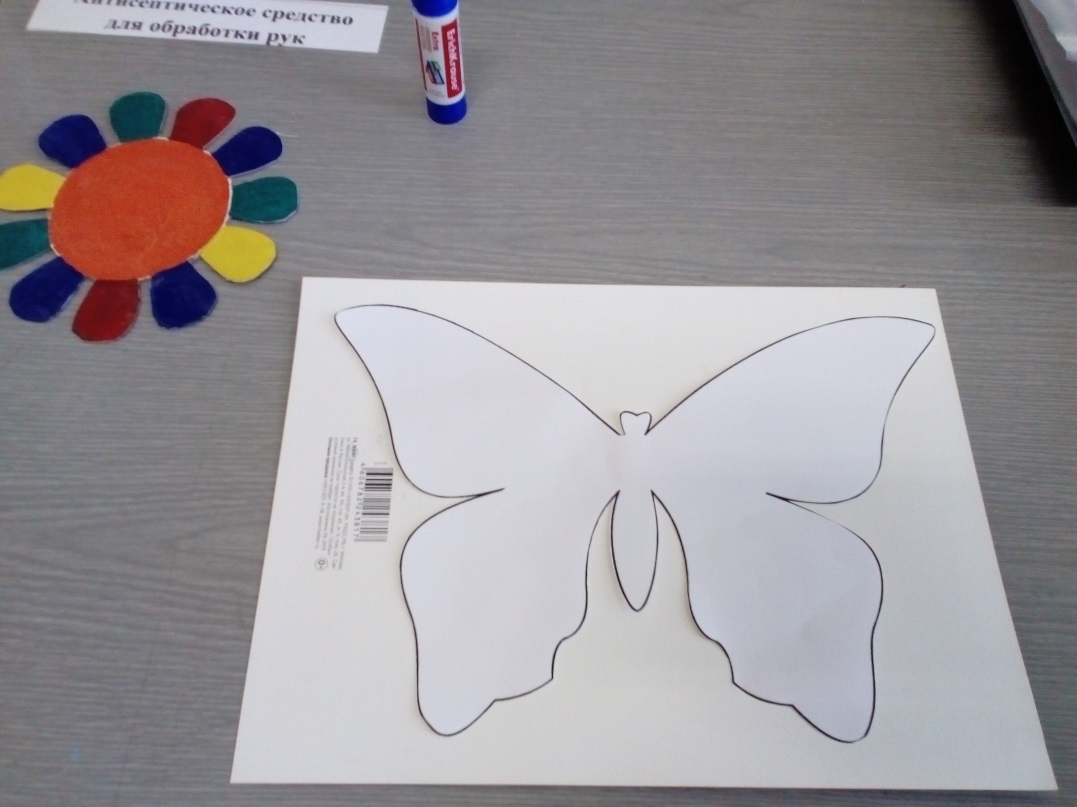 После того, как обвели шаблон бабочки.Разворачиваем лист бумаги и начинаем разукрашивать акварельными красками  одну половину бабочки.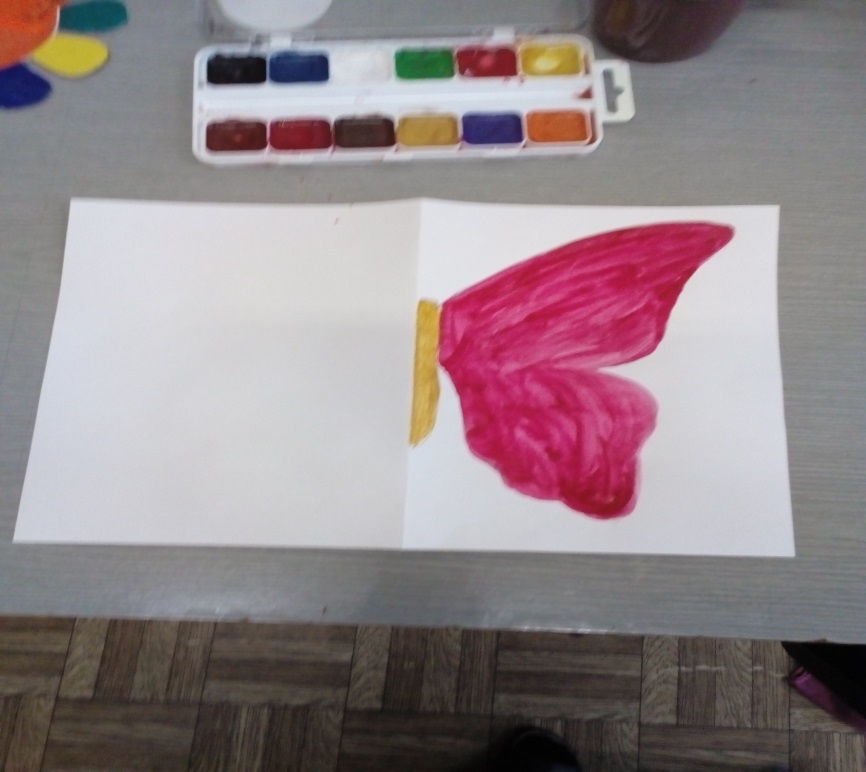 Шаг 3После того как разукрасили одну половину бабочки, пока краска не высохла, лист бумаги снова складываем пополам для получения отпечатка.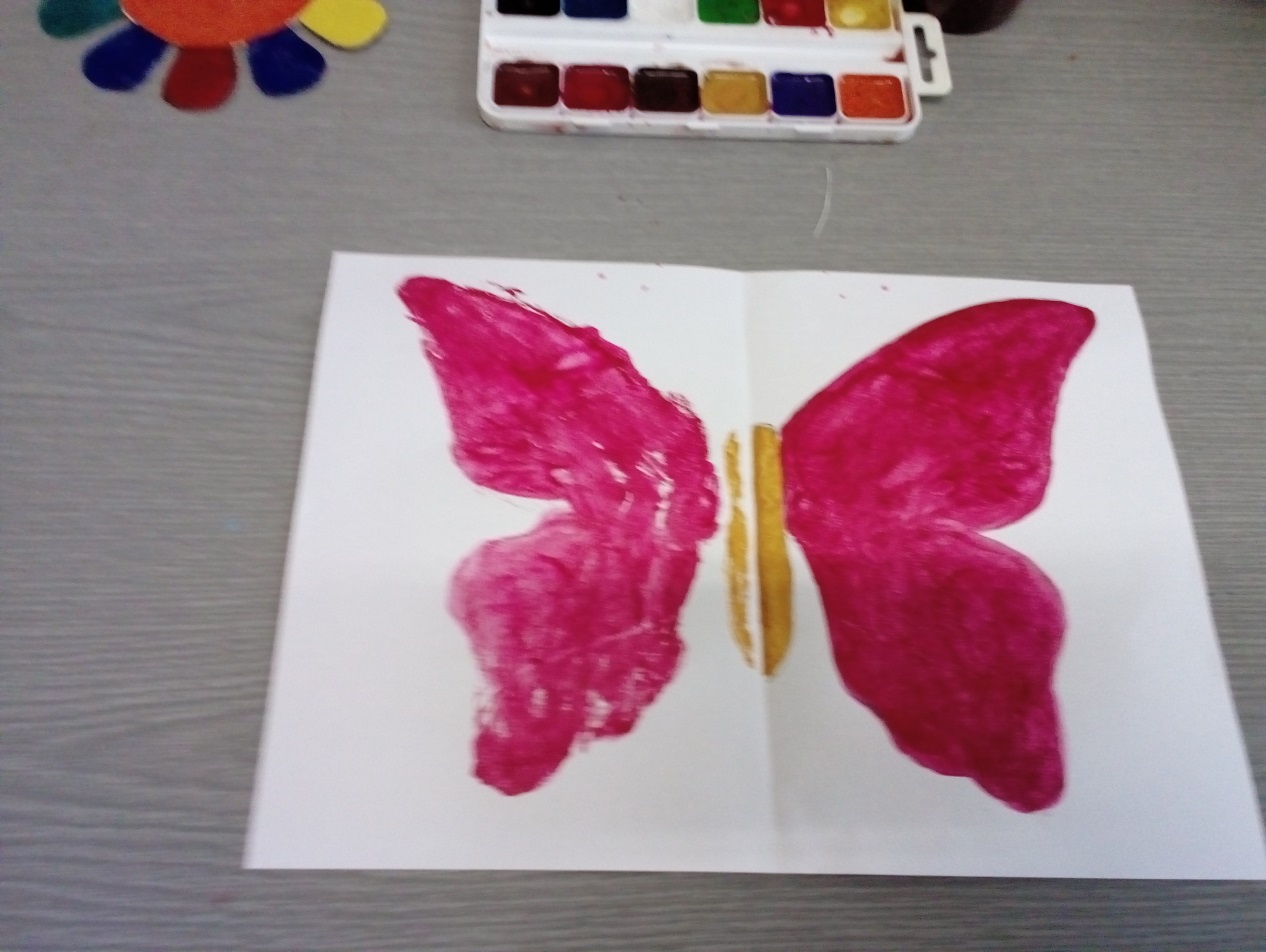 Шаг 4Затем изображение можно украсить, вырисовывая различные детальки. Здесь уже пригодится ваша фантазия.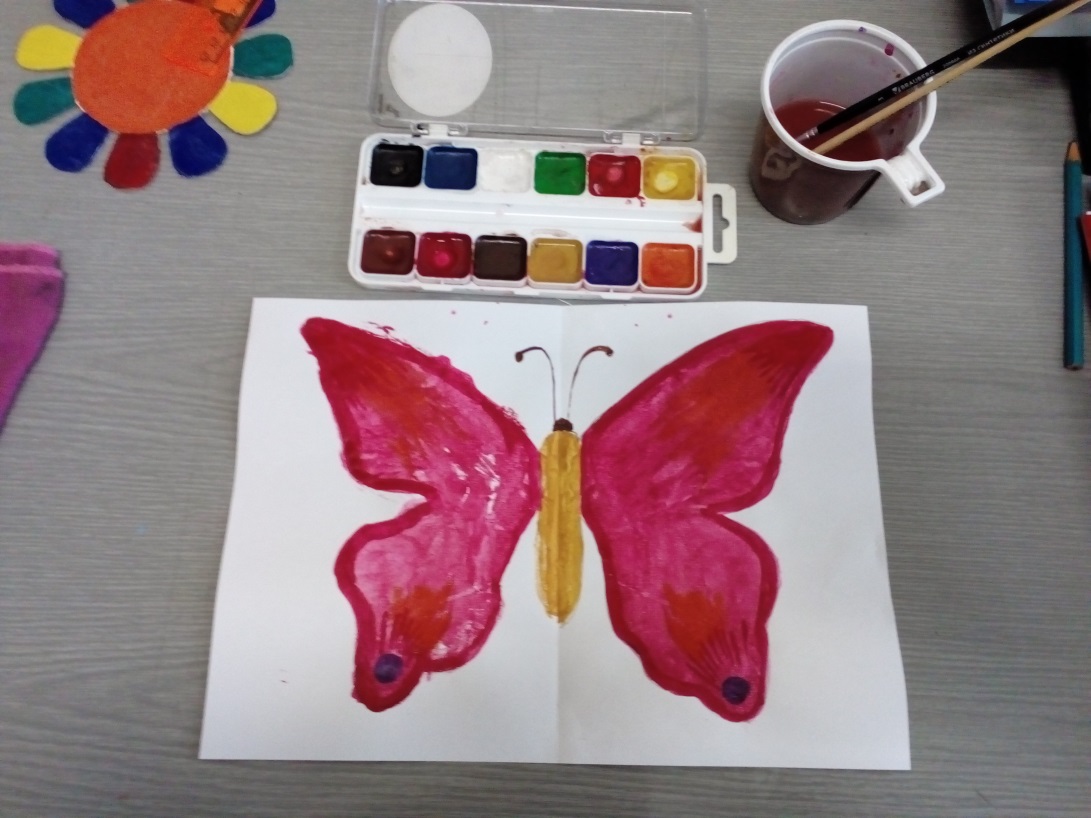 Приятного время провождения.Мастер- класс подготовила педагог дополнительного образования Коновалова Л.В.